2018 SAISD & SAWS 5K Run/Walk – March 3, 2018 – Alamo Stadium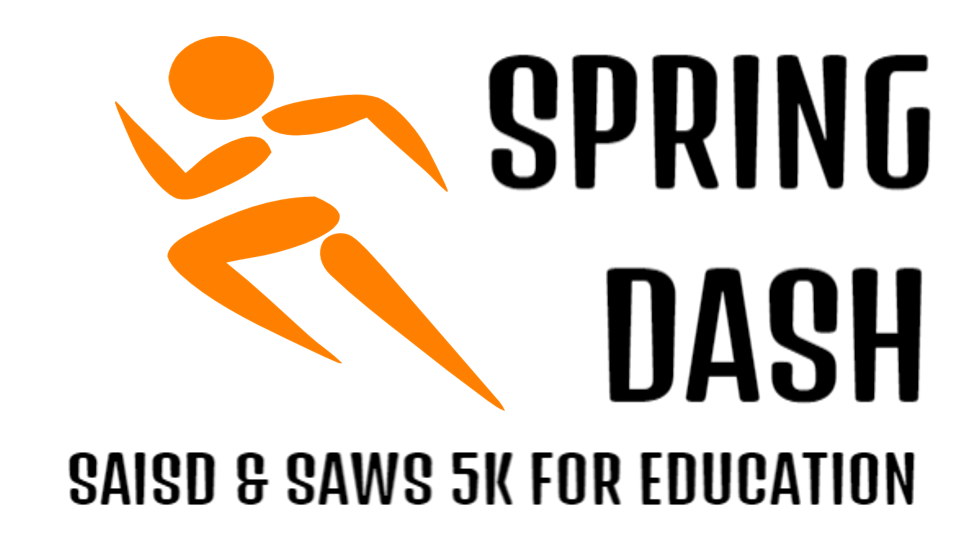 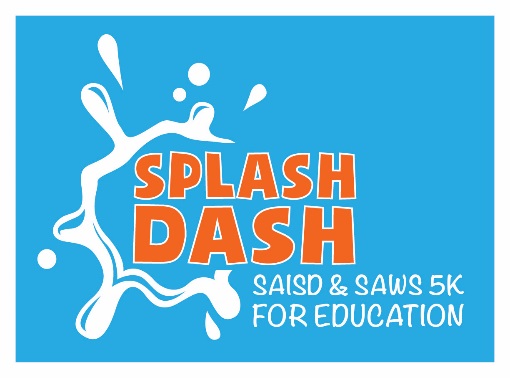 Knowingly, and at my own risk, I am participating in the SAISD Foundation & SAWS 5K on March 3, 2018.  I do hereby waive any and all claims against IAAP, City of San Antonio, San Antonio Water System (SAWS), SAISD, and the SAISD Foundation.  I have full knowledge of the risks involved in this event, including heat and/or humidity, and I am physically trained to participate as a runner or walker in this event.  All such risks being known and appreciated by me, I can choose to walk at any time.  If the participant is under 12 years of age and planning to run (rather than walk) the race, I understand that it is recommended that the child have a running buddy run with him or her during the race. If, as a result of my participation in the SAISD Foundation & SAWS 5K, I require medical attention, by signing below, I hereby give consent to authorize medical personnel to provide such medical care as deemed necessary. I also hereby give consent to SAISD Foundation, SAISD and SAWS to use my photo or video solely for their event promotions.Cut along the dotted line and return the bottom portion to your campus Run Coordinator.  A registration form must be completed for EACH PARTICIPANT.  ***Paper Registration & Event Shirt Deadline is 1/26/18.***……………………………………………………………………………………………………………………………………………………………..Name:  							 Birthdate: 				 Gender:   M     F  Age on Race Day: _________     SAISD School:  					  Chip-Timing Options:    Yes, I care about my time & want it official  OR    No, I don’t care about my time – I’m just out there for fun!T-shirt (circle):  Unisex:  S  M  L  XL  2XL  OR  Youth:  YS  YM  YL  OR  Women:  WS  WM  WL  WXL  (Women’s are fitted)   Please check one:    SAISD Student       SAISD Staff       SAISD Parent       Non-SAISD Student       Community MemberCheck # 		 or money order is enclosed and made payable to ‘SAISD Foundation’ in the amount of $	       	  I paid $		 cash accepted by 						   Check #_________ is enclosed, payable to ‘SAISD Foundation’ in the amount of $________	Signature 						(required).